Multiply – Discipleship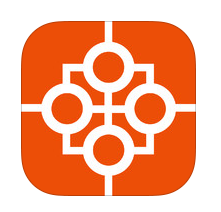 Lesson 4: Motivations behind Discipleshipadapted from Francis Chan’s Multiply: Disciples making DisciplesReview:The Extent of the Discipleship Process (Matthew 28:18–20; Philippians 1:6)The Enemies of the Discipleship Process (John 15:18–20)The Equipping for the Discipleship Process (Ephesians 4:11–16)The Excuses used to avoid the Discipleship Process (Luke 9:57–62)The Encouragement needed in the Discipleship Process (Hebrews 10:24-25)Last Week’s Journaling Questions:Q5 	What excuses tend to keep you from following Jesus’s command to make disciples? What do	you need to do in order to move past these excuses?Q6	Whom has God placed in your life right now that you can begin making into a disciple of Jesus	Christ?Q7	Whom has God placed in your life for you to partner with in making disciples?Q8	Spend some time praying that God will make you into a committed and effective disciple maker.	Confess any feelings of unpreparedness and insecurity. Ask Him to empower you for the	ministry He is calling you to. Ask Him to lead you to the right people to partner with and the	right people to begin discipling.Lesson Outline:Motivated to lead eagerly. (1 Pet. 5:2)Motivated to love exceptionally. (1 Cor. 13:1–3)Motivated to live as an example. (Matt. 23:3–5)Questions for Journaling:Q1	Take a moment to examine your heart. In all honesty, why do you want to make disciples? Do you struggle with wanting your actions to be noticed by others?Q2	Read James 3:1–12 and meditate on James’s warning. How do these powerful words affect you? How might you need to adjust your approach to making disciples?Q3	Up to this point, would you say that your desire to make disciples has been motivated by love? Why or why not?Q4	Describe your love for the people God has placed in your life. What evidence can you point to that shows that you love the people around you?Q5	In addition to praying fervently, what practical steps can you take to increase your love for people?Q6	Would you say that your life is being transformed by the truth of God’s Word? Why or why not?Q7	What changes do you need to make in order to live the truths that you will be teaching other people?Q8	The things you’ve been thinking through in this session are not easy to address—there are no “quick fixes“ here. End your time with this session by praying that God will give you the proper motivation to make disciples, increase your love for Him and the people around you, and empower you to live out the truths that He has called you to teach to others.